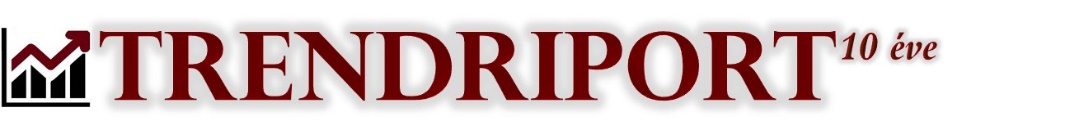 A hazai és nemzetközi szállodaiparteljesítményéről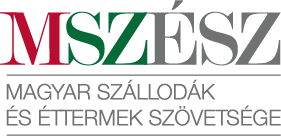 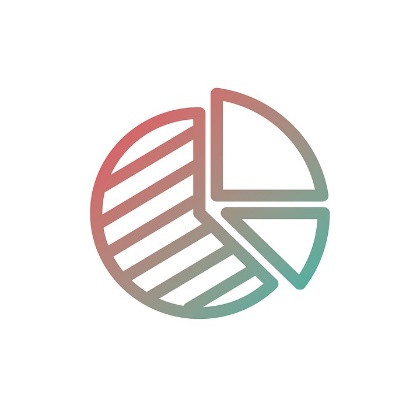 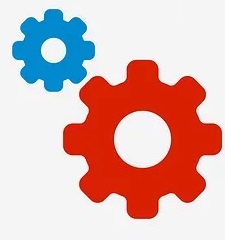 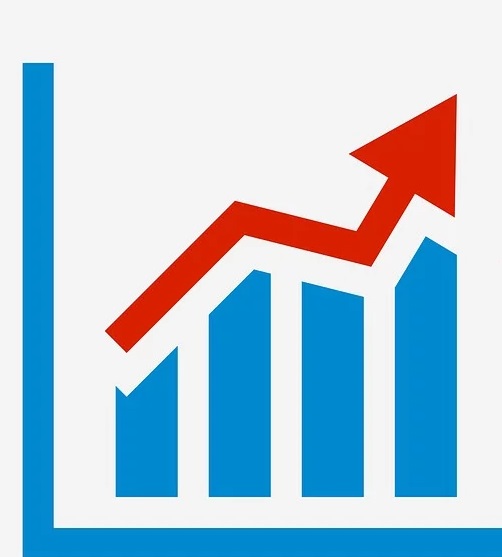 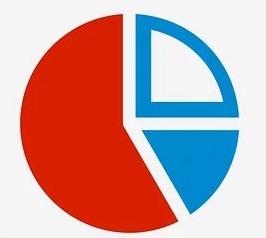 TARTALOMFŐBB TENDENCIÁK, VÁLTOZÁSOK	2ORSZÁGOS ELEMZÉS	4BUDAPESTI SZÁLLODÁK ADATAI	6IDEGENFORGALMI RÉGIÓK ADATAI	7TOP 10 BEUTAZÓ PIAC	10NEMZETKÖZI KITEKINTÉS	12SZÁLLODAI BERUHÁZÁSOK	17MELLÉKLETEK	181.	sz. melléklet - HAZAI SZÁLLODAI KAPACITÁS – KSH	182.	sz. melléklet - ORSZÁGOS SZÁLLODAI TELJESÍTMÉNYEK - KSH	193.	sz. melléklet - BUDAPESTI SZÁLLODAI TELJESÍTMÉNYEK – KSH	204.	sz. melléklet – RÉGIÓS SZÁLLODAI TELJESÍTMÉNYEK – KSH	215.	sz. melléklet -  A SZÁLLODAI VENDÉGÉJSZAKÁK MEGOSZLÁSA – KSH	236.	sz. melléklet - BEUTAZÓ FORGALOM A LEGFONTOSABB PIACAINKRÓL, A SZOMSZÉDOS ORSZÁGOKBÓL, S A FELTÖREKVŐ PIACOKRÓL – KSH	24a.	Országos adatok	24b.	Budapesti adatok	24c.	Vidéki adatok	25d.	Balatoni adatok	257.	számú melléklet – BEVÉTELEK	268.	sz. melléklet – 2020-BAN MEGNYÍLT, ILLETVE ELŐKÉSZÍTÉS, ÉPÍTÉS ALATT ÁLLÓ SZÁLLODÁK	26FŐBB TENDENCIÁK, VÁLTOZÁSOKAugusztusban a nyaralási főszezon második hónapjában, a belföldi kereslet előző hónapokhoz képest jelentős élénkülésének ellenére tovább folytatódott a koronavírus járvány miatti, korábban soha nem tapasztalt visszaesés a hazai szállodák teljesítményében. Ebben a hónapban a vendégéjszakák száma országos szinten 35,9%-kal, Budapesten 78,4%-kal, a Balatoni régióban 15,5%-kal, a fővároson kívüli szállodákban 14,8%-kal maradt el a múlt évitől.A kereslet drámai csökkenése következtében országos szinten a szállodák nyolcadik havi 36,9 milliárd Ft összes bruttó árbevétele 35,5%-kal volt kisebb a 2019. évinél. Augusztusban országos szinten a szobafoglaltság a múlt évi 76,5%-kal szemben csak 55,3%, a nettó átlag szobaár 23.416 Ft (b.index: 111,6%), a nettó REVPAR 12.958 Ft (b.index: 80,8%) volt. Meg kell jegyezni, hogy a nettó átlag szobaár 11,6%-os emelkedésében jelentős szerepe volt annak, hogy a szobakiadás ÁFA kulcsa 2020. január 1-jével a múlt évi 18%-ról 5%-ra csökkent, illetve a HUF/EUR árfolyam január-augusztus között a bázis 326,9 Ft-tal szemben 348,9 Ft volt, azaz 6,7%-kal gyengült. Augusztus végéig a hazai szállodák teljes bruttó forgalma csupán 153,8 milliárd Ft, összes szállásdíjbevétele 86,6 milliárd Ft volt. Az előbbi 52,5%-kal, az utóbbi 54,9%-kal maradt el a bázistól. Budapesten augusztusban a szállodák teljes árbevétele 4,97 milliárd Ft volt, ami 79,4%-kal kevesebb a tavalyinál. Ebben a hónapban a működő fővárosi szállodák a tavalyi 84,2%-kal szemben csak 24,6% szobafoglaltságot, 22.922 Ft nettó átlagárat (b.index: 84,1%) és 5.637 Ft nettó REVPAR-t (b.index: 24,5%) értek el.A Balatoni régióban augusztusban 598 ezer (b.index: 84,5%) vendégéjszakát regisztráltak, közöttük 521 ezer (b.index: 100,6%) volt a belföldi, 77 ezer (b.index: 40,6%) a külföldi. Az üzemelő hotelek szobafoglaltsága 77,1% (szemben a 2019. augusztusi 79,2%-kal), a nettó átlag szobaár 28.450 Ft (b.index: 144,6%), a nettó REVPAR 21.933 Ft (b.index: 140,7%) volt.Meg kell jegyezni azt is, hogy augusztusban – a nyaralási főszezonban – a hazai szállodákból még mindig csupán 892 üzemelt a múlt évi 1.051-vel szemben. A többi hotel továbbra is zárva maradt. Technikai okok miatt a KSH továbbra sem közöl adatokat a hazai, a budapesti, a balatoni szállodák első nyolc havi meghatározó, kumulált mutatószámairól (szobafoglaltság, átlag szobaár, REVPAR), illetve a fővárosi, valamint az egyes idegenforgalmi régiók január-augusztus közötti bevételeiről. A koronavírus járvány következében az első nyolc hónapban országos szinten a belföldi vendégéjszakák száma 33,7%-kal, a külföldiek száma 69,3%-kal, Budapesten a belföldieké 54,5%-kal, a külföldieké 72,2%-kal maradt el a tavalyitól.Az augusztusi 6,32 milliárd Ft SZÉP kártya forgalom 41,3%-kal nagyobb volt a tavalyinál, az első nyolc havi 19,1 milliárd Ft 5,6%-kal meghaladta azt.Augusztus végéig a 10 legnagyobb beutazó piacunk mindegyikéről csökkent a szállodai vendégéjszakák száma. Németországból (-64,3%), Nagy Britanniából (-67,3%), Ausztriából (-55,7%), Csehországból (-65,6%), Olaszországból (-65,1%), Szlovákiából (-49,8%), Romániából (-60,4%), Oroszországból (-71,2%), Franciaországból (-63,6%), Lengyelországból (-71,1%). A magyarországi szállodákban január-augusztus között regisztrált külföldi vendégéjszakák 85,7%-a Európából, 9,8%-a Ázsiából, 3,7%-a Amerikából, 0,8%-a Ausztráliából és Afrikából érkezett.Az európai országokból 65,8%-kal, az Európai Unióból 64,8%-kal, Amerikából 86,9%-kal, Ázsiából 77,7%-kal csökkent a szállodai vendégéjszakák száma. Utóbbival kapcsolatban megjegyezzük, hogy a visszaesés Kínából 86,6%, Dél-Korából 64,8%, Japánból 75,5% volt augusztus végéig. Január-augusztus között a szállodai vendégéjszakák száma minden turisztikai régiónkban csökkent.Az STR adatai szerint a közép-kelet-európai régióban a vizsgált országok között augusztusban a magyarországi szállodák REVPAR mutatója nettó 22,3€ (b.index: 26,8%) volt. Ugyanez Ausztriában 39,7€ (b.index: 42,1%), Csehországban 20,7€ (b.index: 30,9%), Lengyelországban 26,5€ (b.index: 50,4%) és Szlovákiában 29,3€ (b.index: 56,9%) volt. Ugyancsak az STR adatai szerint augusztusban a budapesti szállodák REVPAR mutatója nettó 15€ (b.index: 17,5%) volt. Ugyanez Varsóban 15,5€ (b.index: 31,4%), Bécsben 24,9€ (b.index: 28,7%), Prágában 16,6€ (b.index: 21,9%), Pozsonyban 22€ (b.index:43,4%) volt.Augusztus végéig Magyarországon 4 új szálloda nyílt: Avar Hotel, Mátrafüred, 96 szobával, Ramada by Wyndham Budapest City Center Hotel, 52 szobával, a&o Hostel Budapest City (Hibrid hotel) 114 szobával, 22. Rendezvényközpont és Boutique Hotel, Budafok 27 szobával. ORSZÁGOS ELEMZÉS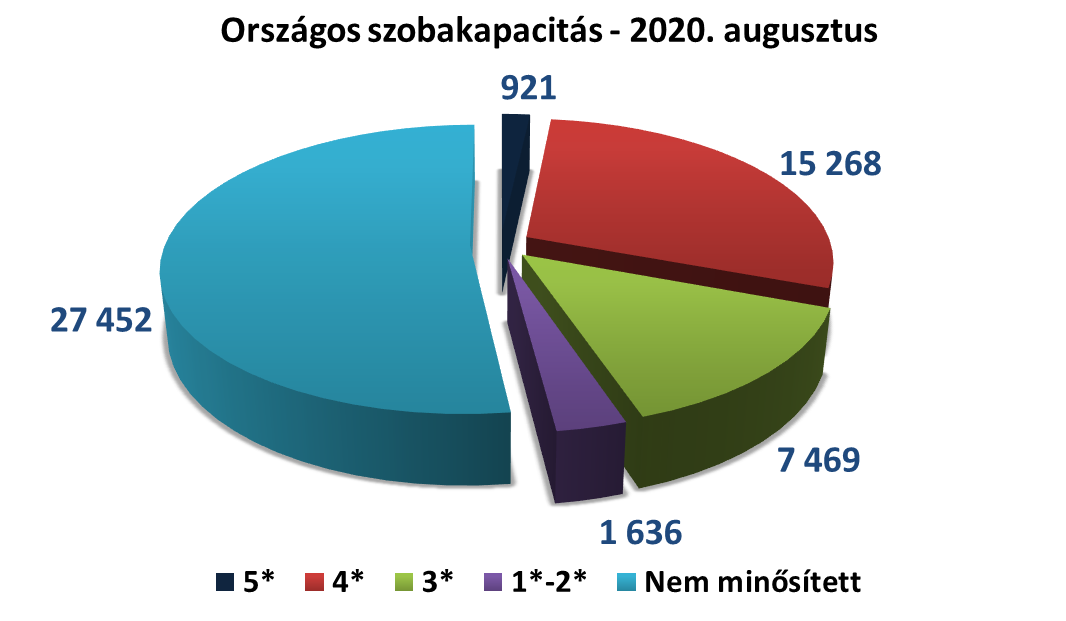 2020 augusztusában a szállodai szobák száma országos szinten 52.746 (b.index: 85,2%), Budapesten 15.998 (b.index: 77,1%), a fővároson kívüli szállodákban 36.748 (b.index: 89,2%), a Balatoni régióban 10.807 szoba (b.index:86,2%) volt.A KSH adatai szerint augusztusban a működő hotelek száma országosan 892 (b.index: 84,9%), Budapesten 163 (b.index: 77,6%), a fővároson kívül 729 (b.index: 86,7%), a Balatoni régióban 163 (b.index: 85,8%) volt.Augusztusban – a nyári főszezon második hónapjában – júliushoz képest országosan 10-zel, a fővároson kívüli régiókban 13-mal csökkent a működő szállodák száma. Ebben a hónapban Budapesten 3 hotelt nyitottak újra, de így is a szállodák közel egynegyede továbbra is zárva maradt. A KSH kimutatásában augusztusban országos szinten az 5*-os kategóriában 921, a 4*-ban 15.268, 3*-ban 7.469 szoba szerepel, melyek a 2012. július 1-jével nemzeti védjegyként elfogadott, s így hivatalossá vált Hotelstars (HSU) minősítési rendszerben minősített szállodák szobakapacitását mutatják. Az év nyolcadik hónapjában a működő hazai szállodai kapacitás 48%-a, 25.294 szoba volt minősítve a HSU rendszerben, ami 4,7% csökkenést jelent a minősített szállodai szobák számában a bázishoz képest. Megjegyzés: az MSZÉSZ folyamatosan végzi a HSU szerinti minősítéseket, azok megtörténtével értesíti a KSH-t, így év közben folyamatosan nyomon követhető a minősített szállodák számának alakulása az előző évhez képest.A KSH adatai szerint augusztus végéig a hazai szállodákban a vendégéjszakák száma összesen 7.551 (b.index: 47,3%), ezen belül a belföldi 4.942 ezer (b.index: 66,3%), a külföldi  2.609 ezer (b.index: 30,7%) volt. Augusztusban szállodáinkban összesen 1.885 ezer (b.index: 64,1%) vendégéjszakát regisztráltak. Ezen belül a belföldiek száma 1.526 ezer (b.index: 102,3%), a külföldieké 359 ezer (b.index: 24,7%) volt. A KSH adatai szerint augusztusban országos szinten az üzemelő szállodák szobafoglaltsága 55,3%, nettó átlag szobaára 23.416 Ft, nettó REVPAR mutatója 12.958 Ft volt. A bázishoz képest a szobafoglaltság 21,2% ponttal csökkent, a nettó átlag szobaár 11,6%-kal nőtt, a nettó 12.958 Ft REVPAR 19,2%-kal elmaradt a tavalyitól.Meg kell jegyezni, hogy a nettó REVPAR mutató annak ellenére volt gyengébb a tavalyinál, hogy 2020. január 1-jétől a szobakiadás ÁFA kulcsa 18%-ról 5%-ra csökkent, illetve az augusztusi 348,9 Ft HUF/EUR árfolyam a tavalyi 326,9 Ft-nál 6,7%-kal gyengébb volt.Az 5* kategóriában a kihasználtság 58% (18,8% ponttal kisebb a tavalyinál), a nettó átlag szobaár 47.076 Ft (b.index: 104,5%), a nettó REVPAR 27.287 Ft (b.index: 78,8%) volt.A 4* kategóriában az augusztus havi szobafoglaltság 62,3% (22,2% ponttal alacsonyabb a bázisnál), a nettó átlag szobaár 27.136 Ft (b.index: 121,7%), a nettó REVPAR 16.896 Ft (b.index: 89,7%) volt. A 3* szállodák 63,3% kihasználtságot (18,3% ponttal kisebb a bázisnál), 18.645 Ft nettó átlag szobaárat (b.index: 116,9%) és 11.798 Ft nettó REVPAR-t (b.index: 90,7%) értek el.Göngyölített adatokat a KSH nem tett közzé, ezért nem tudjuk bemutatni a 2020. január-augusztusi szobafoglaltságra, nettó átlag szobaárra és REVPAR-ra vonatkozó adatokat országosan, Budapestre, illetve régiókra vonatkozóan sem. Fentiektől eltérően rendelkezésre állnak a szállodák augusztusi bruttó forgalmi adatai. Ezek szerint országosan a hotelek összes bruttó árbevétele a nyolcadik hónapban 36.901 millió Ft (b.index: 64,5%), január-augusztus között 153.800 millió Ft (b.index: 47,5%) volt.A KSH adatai szerint a belföldi keresletben meghatározó szerepet játszó SZÉP kártya forgalom a hazai szállodákban az év első nyolc hónapjában 19.114,9 millió Ft, augusztusban 6.315,5 millió Ft volt. Az előbbi 5,6%-kal, az utóbbi 41,3%-kal meghaladja azt. A január-augusztusi SZÉP kártya forgalom a hazai szállodák belföldi szoba árbevételének 37,4%-át tette ki. BUDAPESTI SZÁLLODÁK ADATAIBudapesten augusztusban összesen 15.998 szállodai szobát üzemeltettek, ami 22,9%-kal kisebb a bázisnál. A működő szállodai szobából 6.576 rendelkezett HSU minősítéssel, ami 41,1% részesedésnek felel meg. A minősített szobák száma a bázishoz képest 5,4%-kal kevesebb volt. A 4* kategóriában 4.710 szoba (b.index: 95,9%), a 3*-ban 1.681 szoba (b.index: 99,6%) minősítette magát. 5*-ra vonatkozó adatot a KSH nem közölt, ugyanis ebben a kategóriában minősített hotelek száma a fővárosban 3 alatt van. A szállodai kapacitás csökkenés oka Budapesten az, hogy a koronavírus járvány miatt drámaian visszaesett a külföldi kereslet, ezért a tavalyi 210 hotellel szemben csupán 163 működött. A többit ideiglenesen bezárták.Augusztusban a fővárosi szállodákban összesen 210 ezer vendégéjszakát regisztráltak, ami 78,4%-kal elmaradt a tavalyitól. Ezen belül a belföldi 68 ezer (b.index: 78,6%), a külföldi 142 ezer (b.index: 16%) volt.A KSH adatai szerint az augusztusban működő szállodák szobafoglaltsága 24,6% volt a bázis 84,2%-kal szemben. A nettó átlag szobaár 22.922 Ft (b.index: 84,1%), a nettó REVPAR 5.637 Ft (b.index: 24,5%) lett.A 4* kategóriában a szobafoglaltság 30,8% volt a múlt évi 89,8%-kal szemben, a nettó átlag szobaár 20.623 Ft (b.index: 84,2%), a nettó REVPAR 6.352 Ft (b.index: 28,9%) volt. A 3* hotelek 32,5% szobafoglaltságot értek el, ami 56,1%ponttal kisebb a bázisnál. A nettó átlag szobaár ebben a kategóriában 14.550 Ft (b.index: 88,8%), a nettó REVPAR 4.733 Ft (b.index: 32,6%) volt.A Balatoni régióban augusztusban 10.807 szobát üzemeltettek a tavalyi 12.535 szobával szemben. Közülük 6.021 szoba (55,7%) volt minősítve. A minősített szobák száma a 4* kategóriában 3.395 (b.index: 106,4%), a 3* kategóriában 1.738 (b.index: 57,5%) volt. Augusztusban a Balatoni régióban működő szállodákban összesen 598 ezer vendégéjszakát regisztráltak (b.index: 84,5%). Ezen belül a belföldi vendégéjszakák száma 521 ezer (b.index: 100,6%), a külföldi 77 ezer (b.index: 40,6%) volt. Augusztusban a Balatoni régió működő szállodáiban 77,1% foglaltságot értek el a tavalyi 79,2%-kal szemben. A nettó átlag szobaár 28.540 Ft (b.index: 144,6%), a nettó REVPAR 21.933 Ft (b.index: 140,7%) volt. IDEGENFORGALMI RÉGIÓK ADATAIA fővároson kívüli szállodákban augusztusban összesen 36.748 szobát, a múlt évinél 10,8%-kal kevesebbet üzemeltettek.  Itt a 4*-ban 10.558 szoba, a 3*-ban 5.788 szállodai szoba minősítése történt meg a HSU rendszerben. Az 5* kategóriákra vonatkozóan a KSH nem közölt adatot. 4*-ban 12,7%-kal nőtt, 3*-ban 22,3%-kal csökkent a minősített szobák száma. A működő szállodai szobák 50,9%-a HSU rendszerhez csatlakozott hotelekben volt.A Budapesten kívüli régiókban levő szállodákban augusztusban összesen 1.675 ezer vendégéjszakát regisztráltak a tavalyi 1.966 ezerrel szemben (b.index: 85,2%).SZOBAFOGLALTSÁG (%) - 2020. augusztus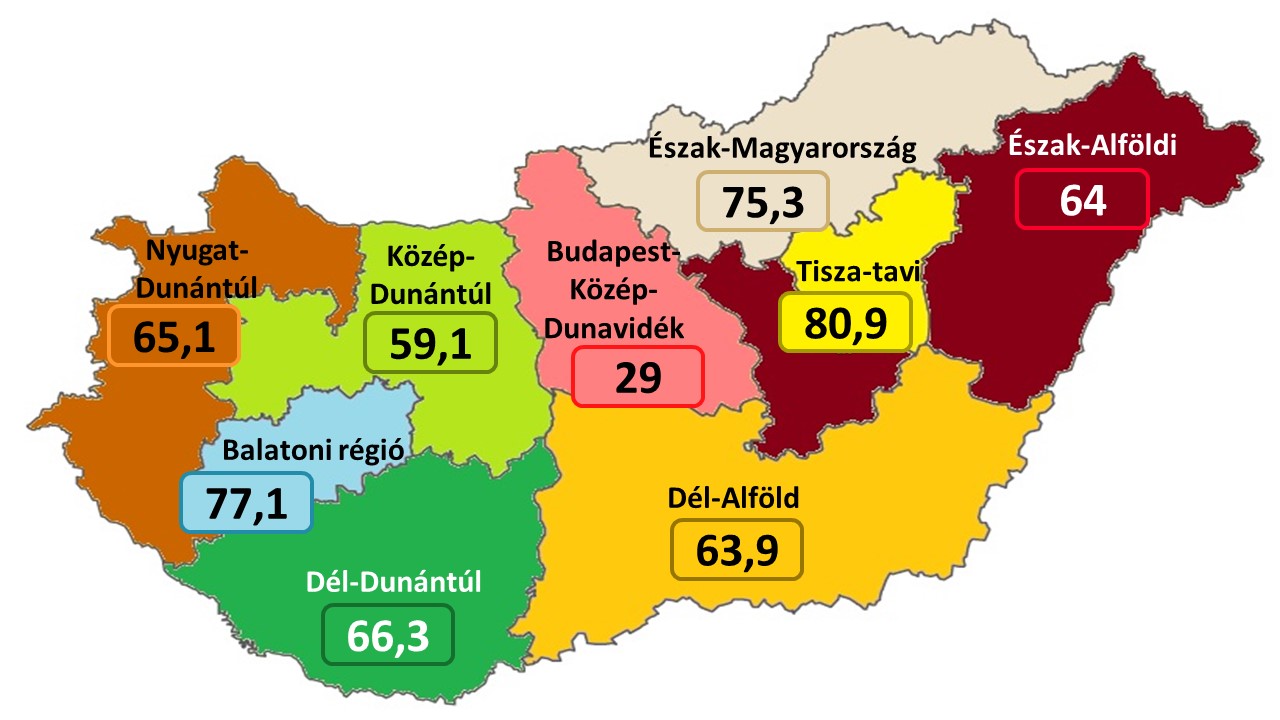 NETTÓ ÁTLAG SZOBAÁR (HUF) - 2020. augusztus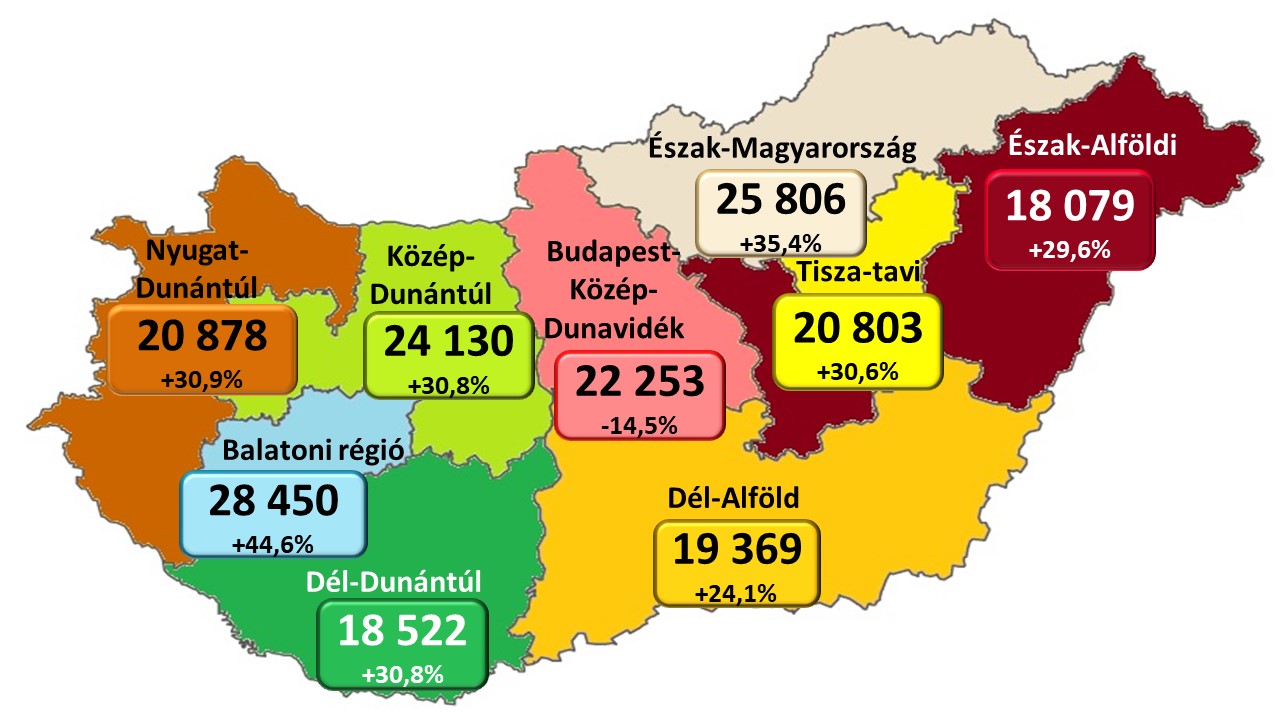 NETTÓ REVPAR (HUF) - 2020. augusztus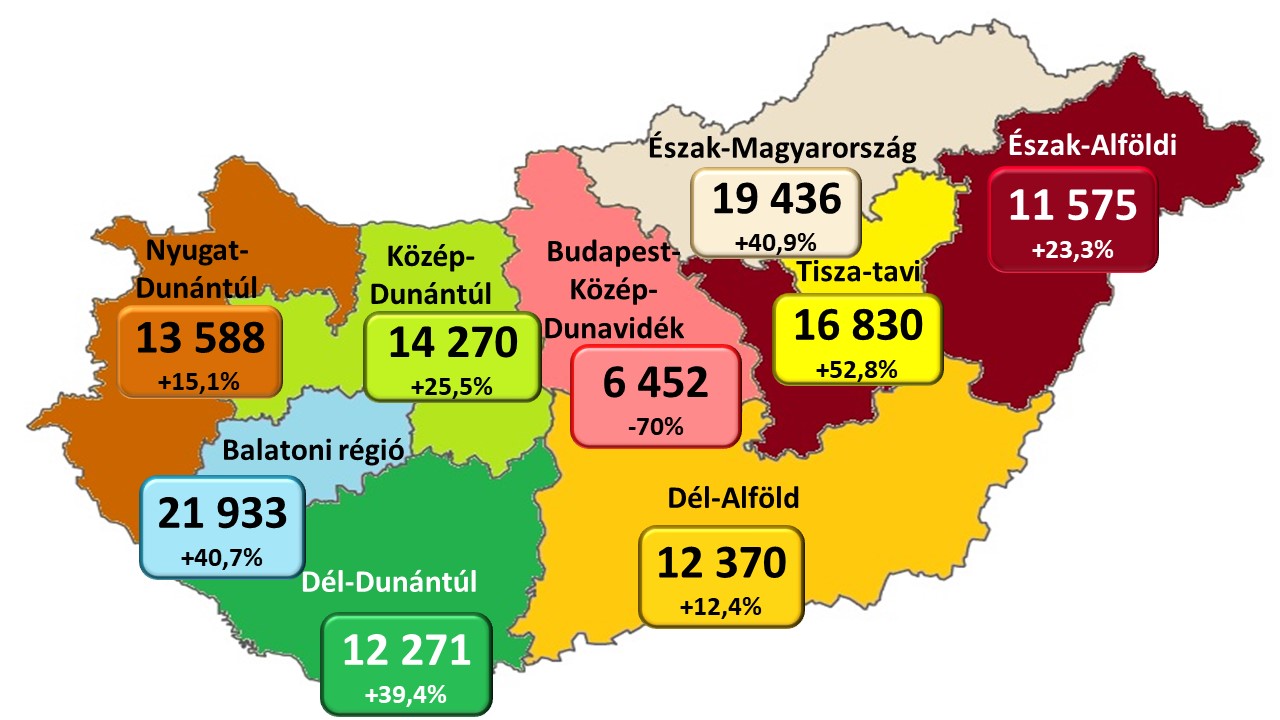 A koronavírus járvány miatt augusztusban minden turisztikai régióban csökkent a szállodai vendégéjszakák száma. A csökkenés a Budapest-Közép-Dunavidék régióban 72,7%, Észak-Magyarországon 9,1%, Észak-Alföldön 9,4%, a Tisza-tavi régióban 3,4%, a Dél-Alföld régióban 10,3%, Közép-Dunántúl régióban 8,1%, a Balatoni régióban 15,5%, Dél-Dunántúlon 0,7%, Nyugat-Dunántúlon 25,5% volt.Augusztus végéig a szállodai vendégéjszakák számának visszaesése a Budapest-Közép-Dunavidéki régióban 68,2%, az Észak-Magyarországi régióban 36,8%, az Észak-Alföldi régióban 39,7%, a Tisza-tavi régióban 33,1%, a Dél-Alföldi régióban 40,9%, a Közép-Dunántúli régióban 39,7%, a Balatoni régióban 39,7%, Dél-Dunántúlon 34,6%, a Nyugat-Dunántúlon 49,2% volt.TOP 10 BEUTAZÓ PIACAugusztusban a 10 legnagyobb beutazó piacunkon az eddigiektől eltérően a következők szerint alakult a szállodai vendégéjszakák száma:Németország 95 ezer (b.index: 52%), Szlovákia 43 ezer (b.index: 65,3%), Csehország 39 ezer (b.index: 53,8%), Lengyelország 34 ezer (b.index:41,3%), Ausztria 29 ezer (b.index: 52,3%), Olaszország 13 ezer (b.index: 15,5%), Franciaország 12 ezer (36,3%), Hollandia 9 ezer (27,8%), Egyesült Királyság 9 ezer (b.index: 9,2%), Svájc 8 ezer (b.index: 55,5%)Augusztusban végéig a hazai szállodákban regisztrált összesen 7.551 ezer vendégéjszakából 2.609 ezret töltöttek el külföldiek, ami az összesnek 34,6%-át tette ki. Tavaly augusztus végéig a külföldi vendégéjszakák részesedése szállodáinkban 53,3% volt.Az év első nyolc hónapjában a 10 legnagyobb beutazó piacunk mindegyikéről csökkenés mutatkozott, Németországból (-64,3%), Egyesült Királyságból (-67,3%), Ausztriából (-55,7%), Csehországból (-65,6%), Olaszországból (-65,1%), Szlovákiából (-49,8), Románia (60,4%), Oroszországból (-71,2%), Franciaországból (-63,6%), Lengyelországból (-71,1%). A szomszédos országok közül Ukrajnából -68,6%, Horvátországból -58,9%, Romániából -60,4%, Szlovákiából -49,8%, Szlovéniából -59,8%, Szerbiából -54,8%, Ausztriából -55,7% visszaesés történt.A külföldi vendégéjszakák – amelyek megoszlását az 5. sz. melléklet tartalmazza – 85,7%-a Európából, 9,8%-a Ázsiából, 3,7%-a Amerikából érkezett. Ausztrália-Óceánia és Afrika részesedése együtt 0,8%-ot tesz ki.Az ún. feltörekvő piacok esetében Kínából 86,6%, Oroszországból 71,2%, Indiából 86,5%, Braziliából 79,3% visszaesés történt. Közülük Oroszországból 129 ezer vendégéjszaka realizálódott, mellyel a 10 legnagyobb beutazó piacunk között az év első nyolc hónapjában a 8. helyen végeztek. A KSH adatai szerint Európából összesen 2.237 ezer, ezen belül az EU tagországokból 1.650 ezer szállodai vendégéjszakát regisztráltak a hazai hotelekben. Európából 65,8%-kal, az EU tagországokból 64,8%-kal csökkent a szállodai vendégéjszakák száma augusztus végéig.Az Ázsiából érkező összesen 256 ezer szállodai vendégéjszaka az összes külföldi vendégéjszaka 9,8%-át tette ki. Ez 77,7%-os visszaesést jelent a múlt évhez képest.A KSH adatai szerint legnagyobb ázsiai piacaink közül a vendégéjszakák száma és azok változása a következők szerint alakult az első nyolc hónapban:Izraeli – 76 ezer – (b.index: 25,8%), kínai - 38 ezer (b.index: 13,4%), japán – 22 ezer (b.index: 24,5%), dél- koreai – 64 ezer (b.index: 35,2%), indiai 11 ezer (b.index: 13,5%). Ezek együtt 211 ezret tettek ki, azaz az ázsiai szállodai vendégéjszakák 82,4%-a ebből az 5 országból érkezett. A többi ázsiai országra vonatkozóan nem rendelkezünk adatokkal.Érdekes képet mutat, hogy mekkora volt a budapesti hotelek részaránya augusztus végéig a 10 legfontosabb beutazó piacunkról érkező szállodai vendégéjszakákból. Míg a németből 37,3%, addig az oroszból 62,8%, az amerikaiból 85,3%, a britből 92,6%, a franciából 84%, az olaszból 81,4%, az izraeliből 94,3% a fővárosi szállodákban realizálódott.Budapesten – az országos átlagtól eltérően – a 10 legnagyobb beutazó piacunk a vendégéjszakák számát tekintve a következő volt augusztus végéig:Nagy-Britannia 189 ezer, Németország 134 ezer, Olaszország 114 ezer, Oroszország 81 ezer, Franciaország 79 ezer, Izrael 72 ezer, USA 58 ezer, Spanyolország 56 ezer, Románia 42 ezer, Lengyelország 42 ezer.Feltűnő, hogy mennyire eltért a budapestitől a vidéki TOP 10 beutazó piac, amely a következő: német 226 ezer, osztrák 144 ezer, cseh 131 ezer, szlovák 107 ezer, román 94 ezer, lengyel 48 ezer, orosz 48 ezer, , ukrán 35 ezer, dél – koreai 26 ezer, olasz 26 ezer.NEMZETKÖZI KITEKINTÉS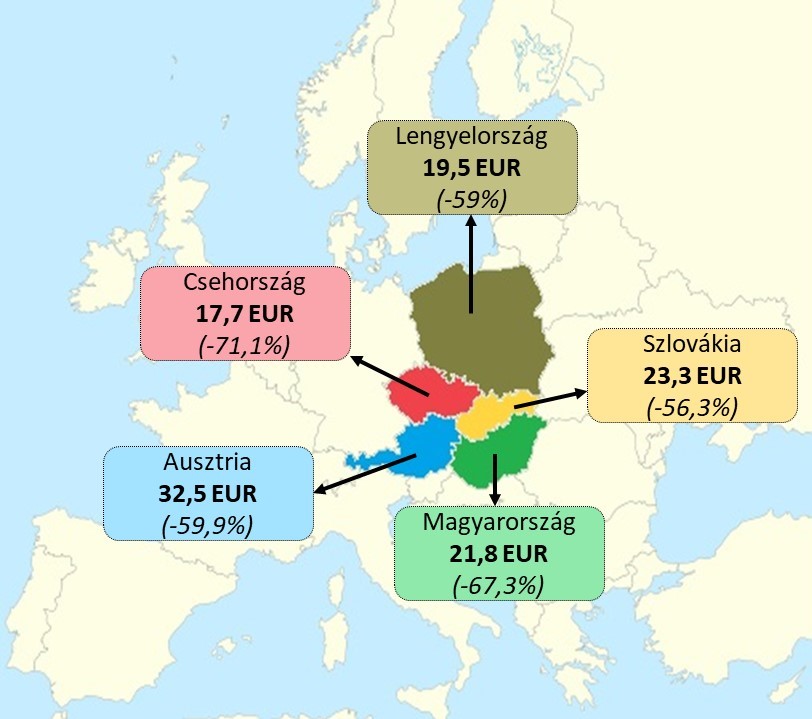 A hazai szállodák augusztusban a vizsgált Közép – Kelet európai országok – Ausztria, Csehország, Lengyelország, Magyarország, Szlovákia – között a nettó REVPAR mutatót (egy kiadható szobára jutó szállásdíj bevétel) tekintve 22,3€-val Magyarország a 4. helyen végzett Ausztria (39,7€) és Szlovákia (29,3€) és Lengyelország (26,5€) mögött, Csehország (20,7€) előtt.Augusztusban a Közép-kelet-európai régióban vizsgált 5 főváros – Bécs, Budapest, Prága, Pozsony, Varsó – között Budapest a nettó REVPAR mutató tekintetében 15€-val az 5. helyen végzett Bécs (24,9€), Pozsony (22€), Prága (16,6€), Varsó (15,5€) mögött.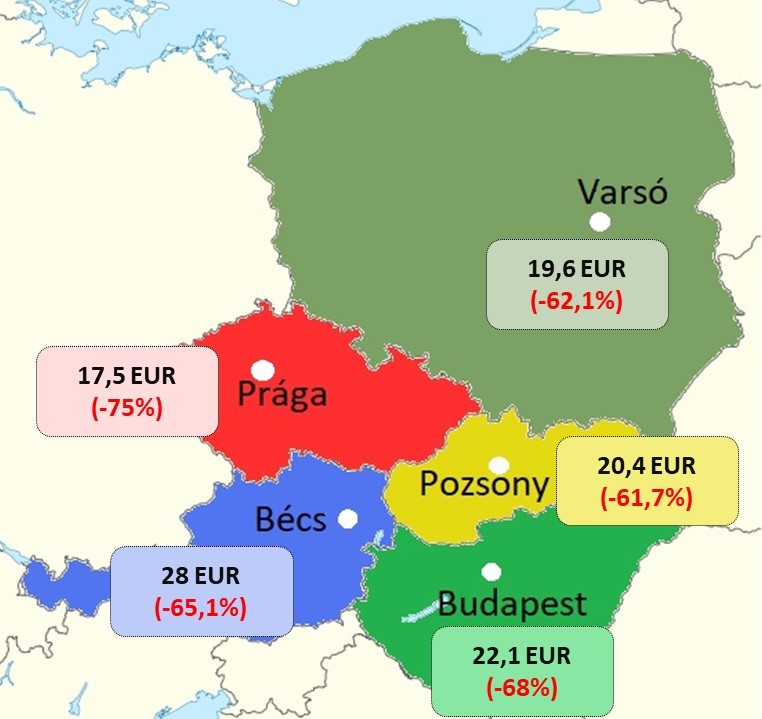 Augusztus végéig Európában a szállodák szobafoglaltsága (35,2%) a bázisnál 36,7%ponttal kisebb volt, a nettó átlag szobaár (95,6€) 14,9%-kal, a nettó REVPAR (33,7€) 58,3%-kal maradt el a tavalyitól.Kelet-Európában a szállodák kihasználtsága 36,9%ponttal csökkenve 30% lett. A nettó átlag szobaár (65,3€) 15,8%-kal, a nettó REVPAR mutató (19,6€) 62,3%-kal romlott.Megjegyzés: Az MSZÉSZ havonta készülő Trendriportja a KSH, az STR riport adatainak felhasználásával készül. A KSH az összes hazai szálloda adatait tartalmazza, az STR a részére adatokat szolgáltató hotelek adataira épül. Ez az STR esetében 73 szállodát – 12.778 szobát –jelent. A KSH adatainak felhasználásával szállodáink teljesítményét országos szinten, Budapestre vonatkozóan és turisztikai régiók szerint mutatjuk be. Az STR adatai alapján elemezzük a hazai szállodai teljesítményeket nemzetközi összehasonlításban. A KSH adatai 1-5* szállodákat tartalmaznak, ezzel szemben az STR riport adatbázisában 1* és 2* hotelek nincsenek.KONTINENSEK, KIEMELT RÉGIÓKAz STR riport adatai szerint augusztus végéig az egyes kontinensek, kiemelt régiók szállodai teljesítményét vizsgálva megállapítható, hogy szobafoglaltság terén a három legjobb eredményt Közel – Kelet (45,3%), Ausztrália & Óceánia (43,6%) és Észak – Amerika (43,6%) szállodái érték el. A további sorrend Délkelet – Ázsia (38,3%), Európa (35,2%), Dél – Amerika (29,6%) és Észak – Afrika (27,1%). Szobafoglaltságban a múlt évhez képest minden régióban visszaesés történt. Ez Európában 36,7%pont, Észak – Afrikában 35%pont, Ausztrália & Óceánia régióban 29,7%pont, Délkelet – Ázsiában 30%pont, a Közel – Keleten 19,7%pont, Dél - Amerikában 28,2%pont, Észak – Amerikában 23,7%pont volt.Augusztus végéig nettó átlag szobaárakat tekintve a legjobb eredményt Közel-Keleten érték el a szállodák 106,3€-val. Ezután következtek Ausztrália & Óceánia (102,1€), Európa (95,6€), Észak – Amerika (95,1€), Észak - Afrika (80€), Délkelet – Ázsia (75,6€), Dél – Amerika (61,6€). Az átlag szobaárak minden régióban csökkentek. A visszaesés Délkelet – Ázsiában 20,7%, Európában 14,9%, Észak – Amerikáéban 18,7%, Dél – Amerikában 20,1%, Közel – Keleten 17%, Észak Afrikában 3,1 volt.Nettó REVPAR-ban a vizsgált időszakban az első három helyen Közel – Kelet (48,2€), Ausztrália & Óceánia (44,5€), Észak Amerika (41,5€) szállodái végeztek. A nettó REVPAR minden régióban visszaesett. Délkelet – Ázsiában 55,5%-kal, Európában 58,3%-kal, Dél – Amerikában 59,1%-kal, Ausztrália & Óceánia régióban 48,7%-kal, Közel – Keleten 42,2%-kal, Észak – Afrikában 48,2%-kal, Észak – Amerikában 47,4%-kal.Az egyes kontinensek, kiemelt régiók szállodai teljesítményének alakulásában a politikai, gazdasági helyzet, a turizmus fejlődése, az adott régió idegenforgalmi vonzóképességének alakulása mellett jelentős szerepe van a szezonális különbségeknek.EURÓPAI RÉGIÓKAz STR riport szerint augusztus végéig Európában a szállodák átlagos szobafoglaltsága 35,2%, a nettó átlag szobaára 95,6€, nettó REVPAR–ja 33,7€ volt. A szobafoglaltság a múlt évinél 36,7% ponttal, a nettó átlag szobaár 14,9%-kal, a nettó REVPAR 58,3%-kal romlott a múlt évhez képest.Az első nyolc hónapban az európai régiók között a legjobb teljesítményt szobafoglaltságban Észak – Európában (40,1%), nettó átlag szobaárban Dél – Európában (105,3€), nettó REVPAR-ban Nyugat-Európában (37,1€) érték el a szállodák.Augusztus végéig Kelet–Európában a szállodák átlagos kihasználtsága 30% (ami a bázishoz képest 36,9%ponttal alacsonyabb), nettó átlag szobaára 65,3€ (b.index: 84,2%), nettó REVPAR-ja 19,6€ (b.index: 37,7%) volt.A nettó REVPAR mutató minden régióban romlott. Kelet-Európában 62,3%-kal, Észak-Európában 55,5%-kal, Dél-Európában 62,6%-kal, Nyugat-Európában 55,8%-kal.EURÓPAI NAGYVÁROSOKAugusztus végéig az STR riportban szereplő európai városok között szobafoglaltságban az első 3 helyet London (42,4%), Edinburgh (41,8%) és Manchester (41,6%) szállodái szerezték meg.Nettó átlag szobaárakat illetően a legjobb eredményt elérő 3 város sorrendje Genf (218,5€), Zürich (206,2€) és Tel Aviv (174,2€).A sorrend nettó REVPAR-ban Genf (62,8€), Zürich (62,6€) és Tel Aviv (61,6€) volt.Az év első nyolc hónapjában az STR riportban szereplő 35 európai város között Budapest szállodái szobafoglaltságban 27,4%-kal a 27., nettó átlag szobaárban 80,6€-val a 23., nettó REVPAR-ban 22,1€-val a 25. helyen végeztek.Augusztusban az STR riportban szereplő 35 város között a budapesti szállodák szobafoglaltságban 19,3%-kal a 29., nettó átlag szobaárban 77,7€-val a 22., nettó REVPAR-ban 15€-val a 31. helyet érték el.SZÁLLODAI BERUHÁZÁSOKAugusztus végéig Magyarországon 4 új szálloda nyílt: Avar Hotel, Mátrafüred, 96 szobával, Ramada by Wyndham Budapest City Center Hotel, 52 szobával, a&o Budapest City (Hibrid), 114 szobával és 22 Rendezvényközpont és Boutique Hotel, Budafok, 27 szobával.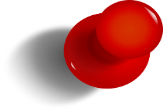 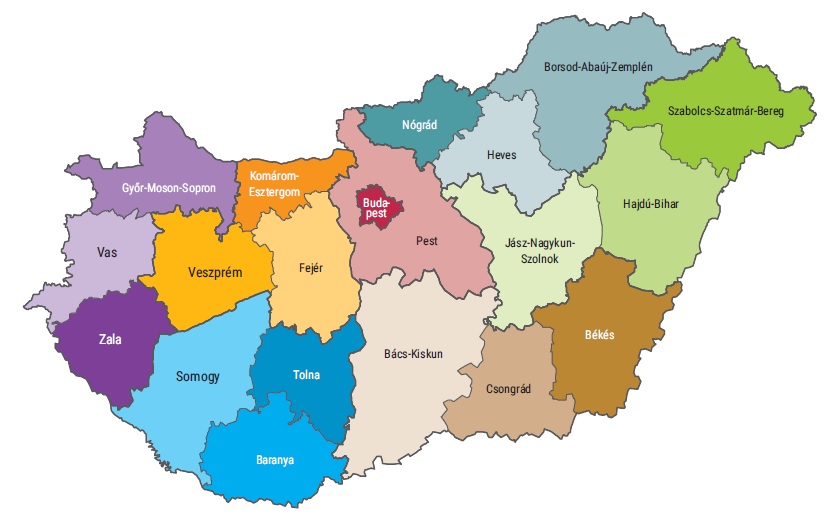 MELLÉKLETEKsz. melléklet - HAZAI SZÁLLODAI KAPACITÁS – KSHsz. melléklet - ORSZÁGOS SZÁLLODAI TELJESÍTMÉNYEK - KSHsz. melléklet - BUDAPESTI SZÁLLODAI TELJESÍTMÉNYEK – KSHsz. melléklet – RÉGIÓS SZÁLLODAI TELJESÍTMÉNYEK – KSHsz. melléklet -  A SZÁLLODAI VENDÉGÉJSZAKÁK MEGOSZLÁSA – KSHsz. melléklet - BEUTAZÓ FORGALOM A LEGFONTOSABB PIACAINKRÓL, A SZOMSZÉDOS ORSZÁGOKBÓL, S A FELTÖREKVŐ PIACOKRÓL – KSHOrszágos adatokBudapesti adatokVidéki adatokBalatoni adatokszámú melléklet – BEVÉTELEKsz. melléklet – 2020-BAN MEGNYÍLT, ILLETVE ELŐKÉSZÍTÉS, ÉPÍTÉS ALATT ÁLLÓ SZÁLLODÁKAz MSZÉSZ szállodaberuházásokról szóló nyilvántartása a www.hah.hu honlapon a „Csak Tagoknak” menüpontban található, vagy az alábbi linkre kattintva:http://www.hah.hu/csak-tagoknak/szallodai-beruhazasok/mszesz-nyilvantartasa VENDÉGÉJSZAKÁK SZÁMA (ezer)VENDÉGÉJSZAKÁK SZÁMA (ezer)VENDÉGÉJSZAKÁK SZÁMA (ezer)VENDÉGÉJSZAKÁK SZÁMA (ezer)ORSZÁGOS2019. január-augusztus2020. január-augusztusb.indexösszesen15 9507 55147,3%belföldi7 4534 94266,3%külföldi8 4982 60930,7%VENDÉGÉJSZAKÁK SZÁMA (ezer)VENDÉGÉJSZAKÁK SZÁMA (ezer)VENDÉGÉJSZAKÁK SZÁMA (ezer)VENDÉGÉJSZAKÁK SZÁMA (ezer)BUDAPEST2019. január-augusztus2020. január-augusztusb.indexösszesen6 1551 832 29,8%belföldi683 311 45,5%külföldi5 472 1 521 27,8%Szobakapacitás - 2020. augusztusSzobakapacitás - 2020. augusztusSzobakapacitás - 2020. augusztusSzobakapacitás - 2020. augusztusSzobakapacitás - 2020. augusztusSzobakapacitás - 2020. augusztusSzobakapacitás - 2020. augusztusSzobakapacitás - 2020. augusztusSzobakapacitás - 2020. augusztusSzállodai szobakapacitás (db)Szállodai szobakapacitás (db)Szállodai szobakapacitás (db)Szállodai szobakapacitás (db)Szállodai szobakapacitás (db)Szállodai szobakapacitás (db)Szállodai szobakapacitás (db)Szállodai szobakapacitás (db)ORSZÁGOS20192020indexVIDÉK20192020index5*1 090       921    84,5%5* - - -4*14 27815 268106,9%4*9 36510 558112,7%3*9 1337 46981,8%3*7 4465 78877,7%Összes minősített26 53425 29495,3%Összes minősített19 58318 71895,6%Kategória nélküli35 39127 45277,6%Kategória nélküli21 60118 03083,5%Mindösszesen61 92552 74685,2%Mindösszesen41 18436 74889,2%ebből gyógy5 6504 69483,1%ebből gyógy4 7973 84180,1%Szállodai szobakapacitás (db)Szállodai szobakapacitás (db)Szállodai szobakapacitás (db)Szállodai szobakapacitás (db)Szállodai szobakapacitás (db)Szállodai szobakapacitás (db)Szállodai szobakapacitás (db)Szállodai szobakapacitás (db)BUDAPEST20192020indexBALATON20192020index5* -  -  -5*  -   -  -4*4 9134 71095,9%4*3 1913 395106,4%3*1 687    1 681    99,6%3*3 0221 73857,5%Összes minősített6 9516 57694,6%Összes minősített7 4116 02181,2%Kategória nélküli13 7909 42268,3%Kategória nélküli5 1244 78693,4%Mindösszesen20 74115 99877,1%Mindösszesen12 53510 80786,2%ebből gyógy853853100,0%ebből gyógy1 8751 36472,7%Országos szállodai adatokOrszágos szállodai adatokOrszágos szállodai adatokOrszágos szállodai adatokOrszágos szállodai adatokOrszágos szállodai adatokOrszágos szállodai adatokOrszágos szállodai adatokOrszágos szállodai adatokOrszágos szállodai adatokOrszágos szállodai adatokOrszágos szállodai adatokOrszágos szállodai adatokOrszágos szállodai adatokOrszágos szállodai adatokOrszágos szállodai adatokOrszágos szállodai adatokOrszágos szállodai adatokOrszágos szállodai adatokOrszágos szállodai adatokVendégéjszakák (ezer)Vendégéjszakák (ezer)Vendégéjszakák (ezer)Vendégéjszakák (ezer)Vendégéjszakák (ezer)Vendégéjszakák (ezer)Vendégéjszakák (ezer)Vendégéjszakák (ezer)Vendégéjszakák (ezer)Vendégéjszakák (ezer)20192020b.index20192020b.index20192020b.indexjanuár-júliusjanuár-júliusb.indexaugusztusaugusztusb.indexjanuár-augusztusjanuár-augusztusb.indexösszesen13 0095 66643,6%2 9411 88564,1%15 9507 55147,3%belföldi5 9693 41657,2%1 4841 526102,8%7 4534 94266,3%külföldi7 0412 25032,0%1 45735924,7%8 4982 60930,7%Szobafoglaltság (%)Szobafoglaltság (%)Szobafoglaltság (%)Szobafoglaltság (%)Szobafoglaltság (%)Szobafoglaltság (%)Szobafoglaltság (%)Szobafoglaltság (%)Szobafoglaltság (%)Szobafoglaltság (%)20192020%pont20192020%pont20192020%pontjanuár-júliusjanuár-július%pontaugusztusaugusztus%pontjanuár-augusztusjanuár-augusztus%pontösszesen59,5 - -76,555,3-21,261,8 - -5*61,0 - -76,858,0-18,863,1 - -4*67,4 - -84,562,3-22,269,6 - -3*58,4 - -81,663,3-18,361,5 - -gyógy66,5 - -85,671,8-13,868,9 - -Bruttó átlagár (HUF)Bruttó átlagár (HUF)Bruttó átlagár (HUF)Bruttó átlagár (HUF)Bruttó átlagár (HUF)Bruttó átlagár (HUF)Bruttó átlagár (HUF)Bruttó átlagár (HUF)Bruttó átlagár (HUF)Bruttó átlagár (HUF)20192020b.index20192020b.index20192020b.indexjanuár-júliusjanuár-júliusb.indexaugusztusaugusztusb.indexjanuár-augusztusjanuár-augusztusb.indexösszesen21 507 - -24 76024 58799,3%22 067 - -5*47 667 - -53 15149 43093,0%48 547 - -4*21 888 -  -26 30928 493108,3%22 620 - -3*14 120 - -18 82419 577104,0%14 966 - -gyógy18 672 - -22 34325 851115,7%19 253 - -Bruttó REVPAR (HUF)Bruttó REVPAR (HUF)Bruttó REVPAR (HUF)Bruttó REVPAR (HUF)Bruttó REVPAR (HUF)Bruttó REVPAR (HUF)Bruttó REVPAR (HUF)Bruttó REVPAR (HUF)Bruttó REVPAR (HUF)Bruttó REVPAR (HUF)20192020b.index20192020b.index20192020b.indexjanuár-júliusjanuár-júliusb.indexaugusztusaugusztusb.indexjanuár-augusztusjanuár-augusztusb.indexösszesen12 786 - -18 92413 60671,9%13 630 - -5*29 095 - -40 87228 65170,1%30 639 - -4*14 753 -  -22 23217 74179,8%15 749 - -3*8 243 - -15 35112 38880,7%9 202 - -gyógy12 415 - -19 12618 57197,1%13 264 - -Budapesti szállodai adatokBudapesti szállodai adatokBudapesti szállodai adatokBudapesti szállodai adatokBudapesti szállodai adatokBudapesti szállodai adatokBudapesti szállodai adatokBudapesti szállodai adatokBudapesti szállodai adatokBudapesti szállodai adatokBudapesti szállodai adatokBudapesti szállodai adatokBudapesti szállodai adatokBudapesti szállodai adatokBudapesti szállodai adatokBudapesti szállodai adatokBudapesti szállodai adatokBudapesti szállodai adatokBudapesti szállodai adatokBudapesti szállodai adatokVendégéjszakák (ezer)Vendégéjszakák (ezer)Vendégéjszakák (ezer)Vendégéjszakák (ezer)Vendégéjszakák (ezer)Vendégéjszakák (ezer)Vendégéjszakák (ezer)Vendégéjszakák (ezer)Vendégéjszakák (ezer)Vendégéjszakák (ezer)20192020b.index20192020b.index20192020b.indexjanuár-júliusjanuár-júliusb.indexaugusztusaugusztusb.indexjanuár-augusztusjanuár-augusztusb.indexösszesen5 181 1 622 31,3%975 210 21,6%6 155 1 832 29,8%belföldi596 242 40,6%87 68 78,6%683 311 45,5%külföldi4 585 1 379 30,1%888 142 16,0%5 472 1 521 27,8%Szobafoglaltság (%)Szobafoglaltság (%)Szobafoglaltság (%)Szobafoglaltság (%)Szobafoglaltság (%)Szobafoglaltság (%)Szobafoglaltság (%)Szobafoglaltság (%)Szobafoglaltság (%)Szobafoglaltság (%)20192020%pont20192020%pont20192020%pontjanuár-júliusjanuár-július%pontaugusztusaugusztus%pontjanuár-augusztusjanuár-augusztus%pontösszesen73,4 - -84,224,6-59,674,9 - -5* - - - - - - - - -4*79,0 -  -89,830,8-59,080,4 - -3*74,5 - -88,632,5-56,176,4 - -gyógy76,4 - -93,545,8-47,778,6 - -Bruttó átlagár (HUF)Bruttó átlagár (HUF)Bruttó átlagár (HUF)Bruttó átlagár (HUF)Bruttó átlagár (HUF)Bruttó átlagár (HUF)Bruttó átlagár (HUF)Bruttó átlagár (HUF)Bruttó átlagár (HUF)Bruttó átlagár (HUF)20192020b.index20192020b.index20192020b.indexjanuár-júliusjanuár-júliusb.indexaugusztusaugusztusb.indexjanuár-augusztusjanuár-augusztusb.indexösszesen27 756 - -32 17624 06874,8%28 411 - -5* - - - - - - - - -4*24 544 -  -28 91121 65474,9%25 177 - -3*15 510 - -19 33915 27879,0%16 090 - -gyógy25 920 - -30 39222 42973,8%26 598 - -Bruttó REVPAR (HUF)Bruttó REVPAR (HUF)Bruttó REVPAR (HUF)Bruttó REVPAR (HUF)Bruttó REVPAR (HUF)Bruttó REVPAR (HUF)Bruttó REVPAR (HUF)Bruttó REVPAR (HUF)Bruttó REVPAR (HUF)Bruttó REVPAR (HUF)20192020b.index20192020b.index20192020b.indexjanuár-júliusjanuár-júliusb.indexaugusztusaugusztusb.indexjanuár-augusztusjanuár-augusztusb.indexösszesen20 379 - -27 1515 91921,8%21 282 - -5* - - - - - - - - -4*19 382 -  -25 9536 67025,7%20 237 - -3*11 560 - -17 1384 97029,0%12 287 - -gyógy19 808 - -28 42410 26136,1%20 905 - -Régiós szállodai adatokRégiós szállodai adatokRégiós szállodai adatokRégiós szállodai adatokRégiós szállodai adatokRégiós szállodai adatokRégiós szállodai adatokRégiós szállodai adatokRégiós szállodai adatokRégiós szállodai adatokVendégéjszakák száma (ezer)Vendégéjszakák száma (ezer)Vendégéjszakák száma (ezer)Vendégéjszakák száma (ezer)Vendégéjszakák száma (ezer)Vendégéjszakák száma (ezer)Vendégéjszakák száma (ezer)Vendégéjszakák száma (ezer)Vendégéjszakák száma (ezer)Vendégéjszakák száma (ezer)Szálloda összesen20192020b.index20192020b.index20192020b.indexSzálloda összesenjanuár-júliusjanuár-júliusb.indexaugusztusaugusztusb.indexjanuár-augusztusjanuár-augusztusb.indexBudapest-Közép-Dunavidéki5807189632,7%110730227,3%6914219931,8%Észak-Magyarországi98556257,1%22020090,9%120576263,2%Észak-Alföldi88746752,7%22320290,6%111066960,3%Tisza-tavi704159,0%191896,6%896066,9%Dél-Alföldi76139752,1%17315589,7%93455259,1%Közép-Dunántúli42022353,2%958891,9%51531160,3%Balatoni2314122452,9%70759884,5%3021182260,3%Dél-Dunántúli43224657,0%10710699,3%53835265,4%Nyugat-Dunántúli 133360945,7%29121774,5%162482650,8%Szobafoglaltság (%)Szobafoglaltság (%)Szobafoglaltság (%)Szobafoglaltság (%)Szobafoglaltság (%)Szobafoglaltság (%)Szobafoglaltság (%)Szobafoglaltság (%)Szobafoglaltság (%)Szobafoglaltság (%)Szálloda összesen20192020%pont20192020%pont20192020%pontSzálloda összesenjanuár-júliusjanuár-július%pontaugusztusaugusztus%pontjanuár-augusztusjanuár-augusztus%pontBudapest-Közép-Dunavidéki - - -82,929-53,9 - - -Észak-Magyarországi - - -72,475,32,9 - - -Észak-Alföldi - - -67,364-3,3 - - -Tisza-tavi - - -69,180,911,8 - - -Dél-Alföldi - - -70,663,9-6,7 - - -Közép-Dunántúli - - -61,659,1-2,5 - - -Balatoni - - -79,277,1-2,1 - - -Dél-Dunántúli - - -62,266,34,1 - - -Nyugat-Dunántúli  - - -74,065,1-8,9 - - -Bruttó átlagár (HUF)Bruttó átlagár (HUF)Bruttó átlagár (HUF)Bruttó átlagár (HUF)Bruttó átlagár (HUF)Bruttó átlagár (HUF)Bruttó átlagár (HUF)Bruttó átlagár (HUF)Bruttó átlagár (HUF)Bruttó átlagár (HUF)Szálloda összesen20192020b.index20192020b.index20192020b.indexSzálloda összesenjanuár-júliusjanuár-júliusb.indexaugusztusaugusztusb.indexjanuár-augusztusjanuár-augusztusb.indexBudapest-Közép-Dunavidéki - - -30 70423 36676,1% - - -Észak-Magyarországi - - -22 48627 096120,5% - - -Észak-Alföldi - - -16 46418 983115,3% - - -Tisza-tavi - - -18 79821 843116,2% - - -Dél-Alföldi - - -18 42120 337110,4% - - -Közép-Dunántúli - - -21 76725 337116,4% - - -Balatoni - - -23 21129 873128,7% - - -Dél-Dunántúli - - -16 70819 448116,4% - - -Nyugat-Dunántúli  - - -18 81721 922116,5% - - -Bruttó REVPAR (HUF)Bruttó REVPAR (HUF)Bruttó REVPAR (HUF)Bruttó REVPAR (HUF)Bruttó REVPAR (HUF)Bruttó REVPAR (HUF)Bruttó REVPAR (HUF)Bruttó REVPAR (HUF)Bruttó REVPAR (HUF)Bruttó REVPAR (HUF)Szálloda összesen20192020b.index20192020b.index20192020b.indexSzálloda összesenjanuár-júliusjanuár-júliusb.indexaugusztusaugusztusb.indexjanuár-augusztusjanuár-augusztusb.indexBudapest-Közép-Dunavidéki - - -25 3756 77526,7% - - -Észak-Magyarországi - - -16 27420 408125,4% - - -Észak-Alföldi - - -11 07912 154109,7% - - -Tisza-tavi - - -12 99317 671136,0% - - -Dél-Alföldi - - -12 98912 989100,0% - - -Közép-Dunántúli - - -13 41514 984111,7% - - -Balatoni - - -18 39523 030125,2% - - -Dél-Dunántúli - - -10 39112 885124,0% - - -Nyugat-Dunántúli  - - -13 93314 267102,4% - - -Vendégéjszakák kontinensenkénti megoszlásaVendégéjszakák kontinensenkénti megoszlásaVendégéjszakák kontinensenkénti megoszlásaVendégéjszakák kontinensenkénti megoszlásaVendégéjszakák kontinensenkénti megoszlása2019. január-augusztus2019. január-augusztus2020. január-augusztus2020. január-augusztusösszes szállodai vendégéj (ezerben)15 9507 551ebből:Részesedés országos vendégéjbőlRészesedés országos vendégéjbőlbelföld7 45346,7%4 94265,4%külföld8 49853,3%2 60934,6%ebből:Részesedés országos külföldi vendégéjbőlRészesedés országos külföldi vendégéjbőlEurópa 6 54277,0%2 23785,7%Ázsia 1 14913,5%2569,8%Amerika 6908,1%953,7%Ausztrália és Óceánia760,9%110,4%Afrika 410,5%100,4%Országosvendégéjszakák száma 2020. jan-aug (1000-ben)Bázis indexNémetország36035,7%Egyesült Királyság20432,7%Ausztria18644,3%Csehország17134,4%Olaszország14034,9%Szlovákia13950,2%Románia13639,6%Oroszország12928,8%Franciaország9436,4%Lengyelország9028,9%Feltörekvő piacvendégéjszakák száma 2020. jan-aug (1000-ben)Bázis indexOroszország12928,8%Kína3813,4%India1113,5%Brazília720,7%Budapestvendégéjszakák száma 2020. jan-aug (1000-ben)Bázis indexEgyesült Királyság18933,1%Németország13432,7%Olaszország11432,9%Oroszország8133,8%Franciaország7936,3%Izrael7228,5%USA5812,3%Spanyolország5621,8%Románia4235,1%Lengyelország4231,1%Feltörekvő piac - Budapestvendégéjszakák száma 2020. jan-aug (1000-ben)Bázis indexOroszország8133,8%Kína2813,2%India1013,0%Brazília721,3%Vidékvendégéjszakák száma 2020. jan-aug (1000-ben)Bázis indexAusztria14446,4%Belgium1034,2%Bulgaria537,3%Ciprus126,5%Málta043,2%Egyesült Kir.1528,5%Finnország216,6%Franciaország1536,6%Görögország341,8%Hollandia1434,4%Balatonvendégéjszakák száma 2020. jan-aug (1000-ben)Bázis indexNémetország9133,2%Ausztria4643,2%Szlovákia3851,7%Csehország3439,4%Oroszország3020,8%Lengyelország1024,0%Ukrajna523,6%Svájc438,3%Románia326,4%Olaszország327,4%Szállodák bevételei (millió Ft)Szállodák bevételei (millió Ft)Szállodák bevételei (millió Ft)Szállodák bevételei (millió Ft)JANUÁR-AUGUSZTUSJANUÁR-AUGUSZTUSJANUÁR-AUGUSZTUSJANUÁR-AUGUSZTUSOrszágos bruttó bevételek20192020indexösszes bevétel 323 918153 80047,5%szobaárbevétel191 87586 57645,1%vendéglátásból származó bevétel75 26837 62250,0%egyéb szolgáltatásból és reggeliből származó bevétel56 77629 60252,1%